Universitas   TyrnaviensisFacultas   IuridicaKatedra medzinárodného práva a európskeho práva                                                                                                            Trnava, 4. februára 2020Kritériá hodnotenia študentov z predmetu „Medzinárodnoprávna ochrana ľudských práv“letný semester akademického roku 2019/2020 Priebežné hodnotenie vo vzťahu k denným študentomúčasť na seminároch je povinná, v prípade, že študent absolvuje menej ako 4 semináre, bude povinný písomne spracovať jeden zo sporov riešených niektorým so súdnych, či kvázi súdnych orgánov v oblasti ochrany ľudských práv, ktorý mu určí vyučujúci;  písomný výstup je študent povinný odovzdať najneskôr 06.05.2020;v rámci seminárnych cviční bude hodnotená najmä aktivita študenta pri riešení vopred zadaných súdnych prípadov medzinárodných súdnych a kvázi - súdnych orgánov;  študent za svoju aktivitu, resp. prácu počas seminárov bude hodnotený individuálne vyučujúcim;maximálny počet bodov, ktorým môže byť na konci výučby ohodnotený sú 3 body;predpokladaný počet hodnotených prípadových štúdií v rámci seminárov je 4;v prípade, že študent dosiahne bodové hodnotenie v rozsahu 12-11 bodov, budú mu k výsledku, ktorý dosiahne na písomnej skúške pripočítané 4 body, čím si môže vylepšiť záverečné hodnotenie;v prípade, že študent dosiahne bodové hodnotenie v rozsahu 10-9 bodov, budú mu k výsledku, ktorý dosiahne na písomnej skúške pripočítané 3 body, čím si môže vylepšiť záverečné hodnotenie;v prípade, že študent dosiahne bodové hodnotenie v rozsahu 8-7 bodov, budú mu k výsledku, ktorý dosiahne na písomnej skúške pripočítané 2 body, čím si môže vylepšiť záverečné hodnotenie;v prípade, že študent dosiahne bodové hodnotenie v rozsahu 6-5 bodov, bude mu k výsledku, ktorý dosiahne na písomnej skúške pripočítaný 1 bod, čím si môže vylepšiť záverečné hodnotenie;v prípade, že študent dosiahne bodové hodnotenie v rozsahu 4-0 bodov, nebude mu k výsledku písomnej skúšky pripočítaný žiaden bod, zostane bez možnosti vylepšiť si záverečné hodnotenie;v prípade, že sa uskutočnia menej ako 4 hodnotené semináre, bude urobený adekvátny prepočet hraníc bodov na dosiahnutie benefitov;Priebežné hodnotenie vo vzťahu k externým študentomštudenti a študentky externého štúdia budú môcť v prípade záujmu písať písomnú previerku z prípadových štúdií pozostávajúcu zo štyroch otázok pričom za každú z otázok budú môcť získať 1 bod, celkovo 4 body. V nadväznosti na bodový zisk budú študenti môcť získať 1 až 4 plusové body ku skúške. Záverečné hodnotenie:skúška: Riadny termín i opravné  termíny skúšky sa realizujú v písomnej forme;písomná skúška pozostáva z 10 otázok, z toho:5 testových otázok (každá otázka má tri možné odpovede, je hodnotená 1 bodom, študent dosiahne bod vtedy, ak vyhodnotí všetky tri možnosti danej otázky správne (ak vyhodnotí čo i len jednu možnosť nesprávne, bod nezíska);5 otvorených otázok (každá otázka je hodnotená 2 bodmi, študent dosiahne 2 body vtedy, ak úplne zodpovie na otázku, v prípade, že odpoveď bude iba čiastočne neúplná, študent dosiahne iba 1 bod);súčasťou otázok v rámci písomnej skúšky vždy bude minimálne i jedna otázka (testová alebo otvorená) z prípadov riešených v rámci seminárnych cvičení;  k celkovému súčtu bodov dosiahnutých v rámci písomného testu a pripočíta dosiahnutý počet bodov v rámci seminárnych cvičenístupnica pre záverečné hodnotenie:                                15 bodov               – A                         14-13 bodov          – B                         12-11 bodov          – C                         10 bodov                - D                         9 bodov                  – E                         8 a menej bodov    - FXSpracoval:                                                                     doc. JUDr. Juraj Jankuv, PhD.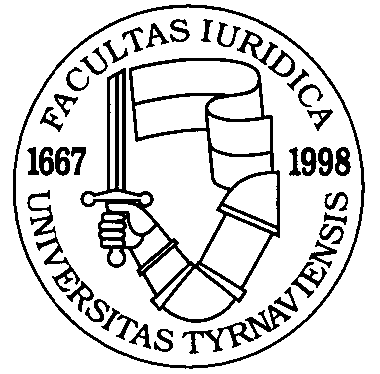 